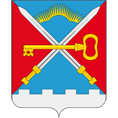 П О С Т А Н О В Л Е Н И ЕАДМИНИСТРАЦИЯ МУНИЦИПАЛЬНОГО ОБРАЗОВАНИЯ СЕЛЬСКОЕ ПОСЕЛЕНИЕ АЛАКУРТТИ КАНДАЛАКШСКОГО МУНИЦИПАЛЬНОГО  РАЙОНАот 21 февраля 2022г.	                 		                                                                      	№ 24     Об изъятии из оперативного управления   муниципального имущества МКУ «МЦ Алакуртти» и передачи в казну администрации сельского поселения Алакуртти	В соответствии с Гражданским кодексом РФ, Федеральным Законом № 131-ФЗ от 06.10.2003 «Об общих принципах организации местного самоуправления в РФ», «Положения о порядке владения, пользования и распоряжения муниципальной собственностью сельского поселения Алакуртти Кандалакшского района», утвержденного решением Совета депутатов сельского поселения Алакуртти  Кандалакшского района №338 от 28.03.2017г.,  Решением Совета депутатов сельского поселения Алакуртти  Кандалакшского района №641 от 26.10.2020г.п о с т а н о в л я ю:Изъять из оперативного управления МКУ «МЦ Алакуртти» муниципальное имущество согласно Приложения №1 к постановлению.МКУ «МЦ Алакуртти» отразить в балансе передачу имущества, указанного в приложении №1 к постановлению.Отделу бюджетного учета и отчетности,. имущество, указанное в Приложении №1 настоящего Постановления, отразить в балансе как имущество казны администрации сельского поселения Алакуртти Кандалакшского муниципального района. Контроль за исполнением настоящего постановления оставляю за собой.Врио главы администрации муниципального образования                                                                         Л.М. Зайцев Приложение №1 к постановлению администрациисельского поселения Алакуртти от 21.02.2022г. №24                        Перечень имущества, изъятого из оперативного управления МКУ «МЦ Алакуртти»№ п/пНаименование Кол-воБалансовая стоимость за ед.Адрес местонахождения имущества 1Нежилое здание с.п. Алакуртти ул. Набережная д.201,00  3 647 228,00Мурманская обл., Кандалакшский р-н,. с. Алакуртти, ул Набережная д.20Всего1,03 647 228,00 